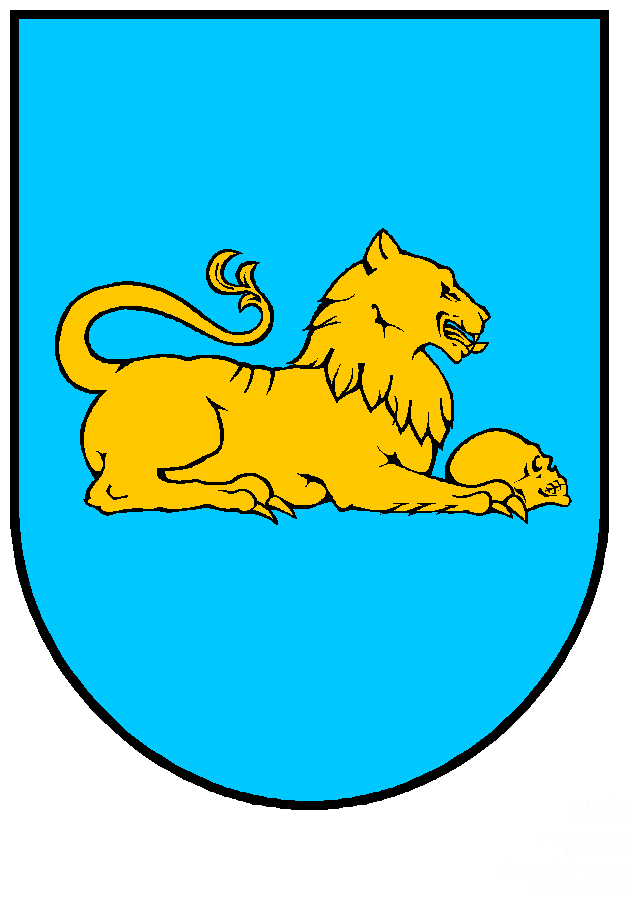 Litér KözségPolgármesterétőlMeghívóLitér Község Önkormányzatának Képviselő-testülete 2022. november 30-án (szerda)
18:30 órakor nyilvános Képviselő-testületi ülést tart, melyre tisztelettel meghívom.Ülés helye: Litér Községháza tanácsterme(8196 Litér, Álmos u. 37.) Napirendi javaslat: 1.) Litér Község Önkormányzat Költségvetés előirányzat módosítása a.) Litéri Közös Önkormányzati Hivatalb.) Litér Község Önkormányzata Előadó: Bencze Éva jegyző2.) Helyi beszámoló, helyi adórendeletek felülvizsgálata	a.) Idegenforgalmi adó rendelet megalkotásaElőadó: Bencze Éva jegyző3.) Rendelet a Litéri Közös Önkormányzati Hivatalnál foglalkoztatott köztisztviselők illetménykiegészítéséről 2023. évreElőadó: Bencze Éva jegyző4.) A közszolgálati tisztviselők 2023. évi illetményalapjaElőadó: Bencze Éva jegyző5.) Étkezési térítési díj rendelet módosításaElőadó: Bencze Éva jegyző6.) Belső Ellenőrzési tervElőadó: Bencze Éva jegyző7.) Közvilágítás	a) karbantartási szerződés	b) korszerűsítés	c) Veszélyhelyzet során a közvilágítás üzemeltetésével kapcsolatos szabályokról szóló rendelet alkotás megvitatásaElőadó: Osváth Örs polgármester8.) Hó és síkosságmentesítési szerződés felülvizsgálataElőadó: Osváth Örs polgármester9.) Döntés a helyi identitást és közösségi együttműködést segítő fejlesztések támogatásárólElőadó: Osváth Örs polgármester10.) Településfejlesztési beruházások pályázata környezettudatos közterületek karbantartását szolgáló elektromos eszközök, járművek beszerzése, valamint a hozzájuk kapcsolódó nem nyilvános töltőpont kiépítéseElőadó: Osváth Örs polgármester11.) Iskola busz szolgáltatásElőadó: Osváth Örs polgármester12.) Litér 161/1 hrsz-ú ingatlan ügye – zárt ülésre javasoltElőadó: Osváth Örs polgármester13.) Település rendezési terv módosításaElőadó: Osváth Örs polgármester14.) Helyi Esélyegyenlőségi Program felülvizsgálataElőadó: Osváth Örs polgármester15.) Törvényességi felhívás megtárgyalása a temetők használatának és a temetkezési tevékenységek helyi szabályozásairól szóló 17/2016.(XII.29.) önkormányzati rendelettel szembenElőadó: Bencze Éva jegyző16.) Medicopter Alapítvány kérelmeElőadó: Osváth Örs polgármester17.) Aranyoroszlán díj rendeletElőadó: Bencze Éva jegyző18.) Képviselő-testület 2023. I. féléves munkaterveElőadó: Osváth Örs polgármesterKérem a Tisztelt Képviselőket, Bizottsági tagokat amennyiben az ülésen nem tudnak részt venni, úgy távolmaradásukat előzetesen jelezzék a Litéri Közös Önkormányzati Hivatal Titkárságán. Telefon: 06 88 598-016 A meghívó és a nyilvános napirendi pontok előterjesztései megtalálhatók a www.liter.hu portálon!Litér, 2022. november 24.                                    					          Osváth Örs sk                      			                                                 Litér Község Polgármestere	